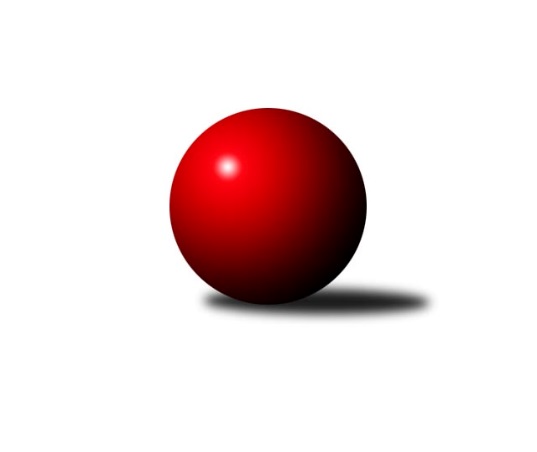 Č.1Ročník 2015/2016	26.5.2024 Meziokresní přebor - Nový Jičín, Přerov, Vsetín 2015/2016Statistika 1. kolaTabulka družstev:		družstvo	záp	výh	rem	proh	skore	sety	průměr	body	plné	dorážka	chyby	1.	TJ Spartak Bílovec˝B˝	1	1	0	0	6.0 : 0.0 	(6.0 : 2.0)	1667	2	1164	503	20	2.	TJ Nový Jičín ˝A˝	1	1	0	0	5.0 : 1.0 	(6.0 : 2.0)	1665	2	1149	516	31	3.	TJ Odry ˝B˝	1	1	0	0	4.0 : 2.0 	(6.0 : 2.0)	1521	2	1063	458	29	4.	TJ Nový Jičín˝B˝	0	0	0	0	0.0 : 0.0 	(0.0 : 0.0)	0	0	0	0	0	5.	TJ Nový Jičín˝C˝	1	0	0	1	2.0 : 4.0 	(2.0 : 6.0)	1435	0	1031	404	51	6.	TJ Frenštát p.R. ˝B˝	1	0	0	1	1.0 : 5.0 	(2.0 : 6.0)	1361	0	992	369	59	7.	Kelč˝B˝	1	0	0	1	0.0 : 6.0 	(2.0 : 6.0)	1535	0	1131	404	47Tabulka doma:		družstvo	záp	výh	rem	proh	skore	sety	průměr	body	maximum	minimum	1.	TJ Spartak Bílovec˝B˝	1	1	0	0	6.0 : 0.0 	(6.0 : 2.0)	1667	2	1667	1667	2.	TJ Nový Jičín ˝A˝	1	1	0	0	5.0 : 1.0 	(6.0 : 2.0)	1665	2	1665	1665	3.	TJ Odry ˝B˝	1	1	0	0	4.0 : 2.0 	(6.0 : 2.0)	1521	2	1521	1521	4.	TJ Nový Jičín˝C˝	0	0	0	0	0.0 : 0.0 	(0.0 : 0.0)	0	0	0	0	5.	Kelč˝B˝	0	0	0	0	0.0 : 0.0 	(0.0 : 0.0)	0	0	0	0	6.	TJ Nový Jičín˝B˝	0	0	0	0	0.0 : 0.0 	(0.0 : 0.0)	0	0	0	0	7.	TJ Frenštát p.R. ˝B˝	0	0	0	0	0.0 : 0.0 	(0.0 : 0.0)	0	0	0	0Tabulka venku:		družstvo	záp	výh	rem	proh	skore	sety	průměr	body	maximum	minimum	1.	TJ Nový Jičín˝B˝	0	0	0	0	0.0 : 0.0 	(0.0 : 0.0)	0	0	0	0	2.	TJ Nový Jičín ˝A˝	0	0	0	0	0.0 : 0.0 	(0.0 : 0.0)	0	0	0	0	3.	TJ Spartak Bílovec˝B˝	0	0	0	0	0.0 : 0.0 	(0.0 : 0.0)	0	0	0	0	4.	TJ Odry ˝B˝	0	0	0	0	0.0 : 0.0 	(0.0 : 0.0)	0	0	0	0	5.	TJ Nový Jičín˝C˝	1	0	0	1	2.0 : 4.0 	(2.0 : 6.0)	1435	0	1435	1435	6.	TJ Frenštát p.R. ˝B˝	1	0	0	1	1.0 : 5.0 	(2.0 : 6.0)	1361	0	1361	1361	7.	Kelč˝B˝	1	0	0	1	0.0 : 6.0 	(2.0 : 6.0)	1535	0	1535	1535Tabulka podzimní části:		družstvo	záp	výh	rem	proh	skore	sety	průměr	body	doma	venku	1.	TJ Spartak Bílovec˝B˝	1	1	0	0	6.0 : 0.0 	(6.0 : 2.0)	1667	2 	1 	0 	0 	0 	0 	0	2.	TJ Nový Jičín ˝A˝	1	1	0	0	5.0 : 1.0 	(6.0 : 2.0)	1665	2 	1 	0 	0 	0 	0 	0	3.	TJ Odry ˝B˝	1	1	0	0	4.0 : 2.0 	(6.0 : 2.0)	1521	2 	1 	0 	0 	0 	0 	0	4.	TJ Nový Jičín˝B˝	0	0	0	0	0.0 : 0.0 	(0.0 : 0.0)	0	0 	0 	0 	0 	0 	0 	0	5.	TJ Nový Jičín˝C˝	1	0	0	1	2.0 : 4.0 	(2.0 : 6.0)	1435	0 	0 	0 	0 	0 	0 	1	6.	TJ Frenštát p.R. ˝B˝	1	0	0	1	1.0 : 5.0 	(2.0 : 6.0)	1361	0 	0 	0 	0 	0 	0 	1	7.	Kelč˝B˝	1	0	0	1	0.0 : 6.0 	(2.0 : 6.0)	1535	0 	0 	0 	0 	0 	0 	1Tabulka jarní části:		družstvo	záp	výh	rem	proh	skore	sety	průměr	body	doma	venku	1.	Kelč˝B˝	0	0	0	0	0.0 : 0.0 	(0.0 : 0.0)	0	0 	0 	0 	0 	0 	0 	0 	2.	TJ Nový Jičín˝C˝	0	0	0	0	0.0 : 0.0 	(0.0 : 0.0)	0	0 	0 	0 	0 	0 	0 	0 	3.	TJ Nový Jičín˝B˝	0	0	0	0	0.0 : 0.0 	(0.0 : 0.0)	0	0 	0 	0 	0 	0 	0 	0 	4.	TJ Spartak Bílovec˝B˝	0	0	0	0	0.0 : 0.0 	(0.0 : 0.0)	0	0 	0 	0 	0 	0 	0 	0 	5.	TJ Odry ˝B˝	0	0	0	0	0.0 : 0.0 	(0.0 : 0.0)	0	0 	0 	0 	0 	0 	0 	0 	6.	TJ Frenštát p.R. ˝B˝	0	0	0	0	0.0 : 0.0 	(0.0 : 0.0)	0	0 	0 	0 	0 	0 	0 	0 	7.	TJ Nový Jičín ˝A˝	0	0	0	0	0.0 : 0.0 	(0.0 : 0.0)	0	0 	0 	0 	0 	0 	0 	0 Zisk bodů pro družstvo:		jméno hráče	družstvo	body	zápasy	v %	dílčí body	sety	v %	1.	Jan Pospěch 	TJ Nový Jičín ˝A˝ 	1	/	1	(100%)	2	/	2	(100%)	2.	Rostislav Klazar 	TJ Spartak Bílovec˝B˝ 	1	/	1	(100%)	2	/	2	(100%)	3.	Tomáš Binek 	TJ Frenštát p.R. ˝B˝ 	1	/	1	(100%)	2	/	2	(100%)	4.	Ota Beňo 	TJ Spartak Bílovec˝B˝ 	1	/	1	(100%)	2	/	2	(100%)	5.	Radek Škarka 	TJ Nový Jičín ˝A˝ 	1	/	1	(100%)	2	/	2	(100%)	6.	Radek Chovanec 	TJ Nový Jičín ˝A˝ 	1	/	1	(100%)	2	/	2	(100%)	7.	Jiří Brož 	TJ Odry ˝B˝ 	1	/	1	(100%)	2	/	2	(100%)	8.	Věra Ovšáková 	TJ Odry ˝B˝ 	1	/	1	(100%)	2	/	2	(100%)	9.	Iva Volná 	TJ Nový Jičín˝C˝ 	1	/	1	(100%)	1	/	2	(50%)	10.	Jana Hrňová 	TJ Nový Jičín˝C˝ 	1	/	1	(100%)	1	/	2	(50%)	11.	Michal Kudela 	TJ Spartak Bílovec˝B˝ 	1	/	1	(100%)	1	/	2	(50%)	12.	Jaroslav Černý 	TJ Spartak Bílovec˝B˝ 	1	/	1	(100%)	1	/	2	(50%)	13.	Daniel Ševčík st.	TJ Odry ˝B˝ 	0	/	1	(0%)	1	/	2	(50%)	14.	Daniel Malina 	TJ Odry ˝B˝ 	0	/	1	(0%)	1	/	2	(50%)	15.	Marie Pavelková 	Kelč˝B˝ 	0	/	1	(0%)	1	/	2	(50%)	16.	Jan Mlčák 	Kelč˝B˝ 	0	/	1	(0%)	1	/	2	(50%)	17.	Martin Jarábek 	Kelč˝B˝ 	0	/	1	(0%)	0	/	2	(0%)	18.	Tomáš Richtar 	Kelč˝B˝ 	0	/	1	(0%)	0	/	2	(0%)	19.	Jan Schwarzer 	TJ Nový Jičín ˝A˝ 	0	/	1	(0%)	0	/	2	(0%)	20.	Jana Hájková 	TJ Nový Jičín˝C˝ 	0	/	1	(0%)	0	/	2	(0%)	21.	Šárka Pavlištíková 	TJ Nový Jičín˝C˝ 	0	/	1	(0%)	0	/	2	(0%)	22.	Pavel Hedviček 	TJ Frenštát p.R. ˝B˝ 	0	/	1	(0%)	0	/	2	(0%)	23.	Martin Vavroš 	TJ Frenštát p.R. ˝B˝ 	0	/	1	(0%)	0	/	2	(0%)	24.	Milan Grejcar 	TJ Frenštát p.R. ˝B˝ 	0	/	1	(0%)	0	/	2	(0%)Průměry na kuželnách:		kuželna	průměr	plné	dorážka	chyby	výkon na hráče	1.	TJ Spartak Bílovec, 1-2	1601	1147	453	33.5	(400.3)	2.	TJ Nový Jičín, 1-4	1513	1070	442	45.0	(378.3)	3.	TJ Odry, 1-4	1478	1047	431	40.0	(369.5)Nejlepší výkony na kuželnách:TJ Spartak Bílovec, 1-2TJ Spartak Bílovec˝B˝	1667	1. kolo	Rostislav Klazar 	TJ Spartak Bílovec˝B˝	429	1. koloKelč˝B˝	1535	1. kolo	Jaroslav Černý 	TJ Spartak Bílovec˝B˝	421	1. kolo		. kolo	Ota Beňo 	TJ Spartak Bílovec˝B˝	413	1. kolo		. kolo	Michal Kudela 	TJ Spartak Bílovec˝B˝	404	1. kolo		. kolo	Jan Mlčák 	Kelč˝B˝	403	1. kolo		. kolo	Marie Pavelková 	Kelč˝B˝	400	1. kolo		. kolo	Tomáš Richtar 	Kelč˝B˝	381	1. kolo		. kolo	Martin Jarábek 	Kelč˝B˝	351	1. koloTJ Nový Jičín, 1-4TJ Nový Jičín ˝A˝	1665	1. kolo	Jan Pospěch 	TJ Nový Jičín ˝A˝	459	1. koloTJ Frenštát p.R. ˝B˝	1361	1. kolo	Radek Škarka 	TJ Nový Jičín ˝A˝	444	1. kolo		. kolo	Radek Chovanec 	TJ Nový Jičín ˝A˝	402	1. kolo		. kolo	Tomáš Binek 	TJ Frenštát p.R. ˝B˝	378	1. kolo		. kolo	Jan Schwarzer 	TJ Nový Jičín ˝A˝	360	1. kolo		. kolo	Martin Vavroš 	TJ Frenštát p.R. ˝B˝	356	1. kolo		. kolo	Pavel Hedviček 	TJ Frenštát p.R. ˝B˝	336	1. kolo		. kolo	Milan Grejcar 	TJ Frenštát p.R. ˝B˝	291	1. koloTJ Odry, 1-4TJ Odry ˝B˝	1521	1. kolo	Jiří Brož 	TJ Odry ˝B˝	402	1. koloTJ Nový Jičín˝C˝	1435	1. kolo	Iva Volná 	TJ Nový Jičín˝C˝	394	1. kolo		. kolo	Jana Hrňová 	TJ Nový Jičín˝C˝	385	1. kolo		. kolo	Daniel Malina 	TJ Odry ˝B˝	382	1. kolo		. kolo	Daniel Ševčík st.	TJ Odry ˝B˝	375	1. kolo		. kolo	Věra Ovšáková 	TJ Odry ˝B˝	362	1. kolo		. kolo	Šárka Pavlištíková 	TJ Nový Jičín˝C˝	349	1. kolo		. kolo	Jana Hájková 	TJ Nový Jičín˝C˝	307	1. koloČetnost výsledků:	6.0 : 0.0	1x	5.0 : 1.0	1x	4.0 : 2.0	1x